وقفه في شهر رمضان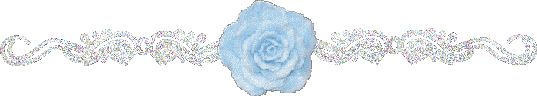 بسم الله الحمد لله الذي عز فارتفع وذل كل شيء لعظمته وخضع الحمد لله المنفرد بالقدرة العظيم الذي لا يقدر أحد منا قدرهوأصلي وأسلم على من رفع الله في العالمين ذكره محمد صلوات ربي وسلامه عليهأما بعد السلام عليكم ورحمة الله وبركاتهأخوتي وقفة لهذا الشهر الكريم الذي ما عرفنا قدره كان يدعى لهذا الشهر 6 أشهر قبله أن تُدرك هذه الليالي وهذه الدقائق كان يبكى ويُسجد حتى يدخل رمضان وهم فوق الارض ولا يريدون أكثر من هذا:ونحن الأن كما قال النبي عليه الصلاة والسلام(( بدأ الإسلام غريبا وسيعود غريبا كما بدأ فطوبى _اي وربي طوبى_ للغرباء))الذين يصلحون إذا فسد الناسالأن أصبح شهر رمضان مجرد ما أن ينتهي تبدأ الأعداد في المسلسلات الترفيهية وهم كانوا يدعون !! ,ضحكوا علينا جعلوا رمضان شهرمسابقات..اشترى 10 تذاكر بخمسين ريال وترك شيك بعشرة مليار!!, ووالله إني أبخس وأجحف في الحق لكن دعونا نقرب المسألة للعقول 10 مليار التي يسيل لها لعاب كثير من الناس الذين يعرفون الريال والمليون ,ثم قلت لهذا الطفل خالي الملايين تريد العشرة تذاكر أم عشرة مليار؟ لك حرية الإختيار ولا أملك لك عرض أفضل من هذا, شيك بعشرة مليار لكن ليس الأن موعد الصرف بعد سنةتجد الطفل ينظر للملاهي ويرى السيارات تلعب والناس يضحكون والألعاب تدور ثم جاء وهم ليأخذ التذاكرقلت له :حبيبي أنا ما أملك لك شيء لا أملك لك نفع ولاضر,ولا أملك أن أقطع يدك وأجعلك تأخذ الشيك رغما عنك(( أَفَأَنْتَ تُكْرِهُ النَّاسَ حَتَّى يَكُونُوا مُؤْمِنِينَ))قلت له حبيبي هذه بعد نصف ساعة تنتهي هذه الألعاب, صعب أقناعه لأنه يا أخي فتن السيارات والناس يلعبون , ماذا تقول !!؟؟قلت له: يا حبيبي هذه 10 مليار تستطيع فيها أن تشتري ملاهيتجد هذا الطفل لا يمتلك نفسه وغلبت عليه شقوته والفتن ,قال :أعطونا الله غفور رحيم وأخذ التذاكرثم جاء واحد منكم حبيب مشفق ينصحه ,قال ورد عليه :يا أخي تراكم تغارون مني ومنقهرين لأن ليس معكم تذاكرقال :لا ما انقهرنا نحن نحبك ولا نملك لك غير أنا نقول لك ووننبهك,أخذ التذاكر وبعد نصف ساعة انتهتهناك أقوام في نفس المشهد بدأ يحسب في رأسه وبدأ يستعمل هذا العقل قال 10 تذاكر تنتهي بعد نصف ساعة وأكون مثل هذا المسكين لا والله خذوا التذاكر أنتم والعبوا واضحكوا اليوم أنا لا أضحك أنا الأن عندي صفقة بعشرة ملياربعد سنه إذا بذاك انتهى مدة سنة, 365 يوم انتهت ,لكن انظر إلى وزنه وانظر الى فرح قلبه { هَــاؤُمُ ..}لا تسأل عن فرح قلبه ولا تبارك له{ ....هَاؤُمُ اقْرَؤُوا كِتَابِيهْ إِنِّي ظَنَنتُ }أيقنت أني أملك هذه الأعين وغيري أعمى ,أستطيع بعد المغرب أن أرى مسلسل طاش ما طاش وأرى النساء وأمتع هذا النظر في الحراملكني أيقنت إني إن صبرت واستغليت هذا الشهر{إِنِّي ظَنَنتُ أَنِّي مُلَاقٍ حِسَابِيهْ فَهُوَ فِي عِيشَةٍ رَّاضِيَةٍ فِي جَنَّةٍ عَالِيَةٍ..}الذي قال لك أبليس أنك ستدخلها ما بينك وبينها إلا الموت واقتنعت أنا وأنت لتذكية أبليسيوم أن ضيع هذا وانتهى التذاكروانتهى.. ولا فائده الأن من أن تنصحه ,هو الأن الذي يريد أن يعتذر{.. قَالُوا رَبَّنَا غَلَبَتْ عَلَيْنَا شِقْوَتُنَا وَكُنَّا قَوْمًا ضَالِّينَ رَبَّنَا أَخْرِجْنَا مِنْهَا }ضع لي يا رب التذاكر هنا والعشرة مليار وانظر ماذا أفعل!!, لكن احتمال لا تقدر؟؟!مثل ماتقول سابقا فتن لا نصبرولا نتحمل ولازم ترى مسلسل" طاش ما طاش" ولازم تنظر إلى النساء ولازم أختنا الغالية تنظر الى الحرام.قال :لا والله هالمره سترون ما أفعل!! هناك هل سيعطى فرصة ؟؟وقد جاء كل يوم إنسان ينصحه يظن أنه يغار منه !!لماذا يا أخي عندنا عيون!!.نأسأل مطوع ملتزم بالدين ,لماذا لاتنظر للحرام؟ أليس عندك شهوة؟؟ قال :لا والله عندي شهوةإذا هل ما عندك مال تشتري تلفزيون ؟؟ قال: أستطيع!النساء في الشارع ؟ قال :أعلم , لكن لماذا لا تنظر إليهم ؟؟. !!ليس عندك جوال تعاكس؟ قال :لا معي جوال ,إذاً لماذا لاتعاكس ؟؟. يمكن الرجل جلس يخطط على 10 مليار وأنت اشتريت تذاكر بعشرة ريال..اخواني لأجل هذا انظر ماذا قال الله جل وعلا بعدها, قالوا(( رَبَّنَا أَخْرِجْنَا مِنْهَا فَإِنْ عُدْنَا فَإِنَّا ظَالِمُونَ...)) ..وإذا بأرحم الراحمين هذا كلامه بينه لنا قبل أن نموت (( قَالَ اخْسَئُوا فِيهَا وَلا تُكَلِّمُونِ )) هو أرحم الراحمين !!؟ لكن رحمته قريب من المحسنين الذي يعبد الله كأنه يراه{..وَرَحْمَتِي وَسِعَتْ كُلَّ شَيْءٍ،....} لم تنتهي الآيه ؟؟ { فَسَأَكْتُبُهَا ....}ما قال سأكتب بعضها وبعضها للناس لا قال {وَرَحْمَتِي وَسِعَتْ كُلَّ شَيْءٍ، فَسَأَكْتُبُهَا ... } لمن؟لِلَّذِينَ يَتَّقُونَ } للذي يخاف يعرف أنه سوف يسأل وأن معه كرام كاتبون }{ رَبَّنَا أَخْرِجْنَا مِنْهَا فَإِنْ عُدْنَا فَإِنَّا ظَالِمُونَ 0 قَالَ اخْسَؤُوا فِيهَا وَلَا تُكَلِّمُونِ}اليوم إبليس جعل لك اليوم واسطة عند الله وقال لك أنت غالي عند الله سبحانه وتعالى ما بينك وبين الجنان وأنت تمشي إلى الرحمن وفدا وأن تدخل الجنان وتمتع في جنات النعيم وجنى الجنتين دان إلى ان تموت , صدقت أنا وأنت؟{ ..أَيَطْمَعُ كُلُّ ٱمْرِىءٍ مِّنْهُمْ أَن يُدْخَلَ جَنَّةَ نَعِيمٍ }{ أَمْ حَسِبْتُمْ أَنْ تَدْخُلُوا الْجَنَّةَ وَلَمَّا يَأْتِكُمْ مَثَلُ الَّذِينَ خَلَوْا مِنْ قَبْلِكُمْ مَسَّتْهُمُ الْبَأْسَاءُ .. }{في سبيل الله.. عندهم فتن { ..وَالضَّرَّاءُ وَزُلْزِلُوا.لكن لماذا يا رب هؤلاء يقال لهم وأنت أرحم الراحمين { اخْسَؤُوا فِيهَا وَلَا تُكَلِّمُونِ..} ؟؟اسمع واسمعي أخية{...قَالَ اخْسَؤُوا فِيهَا وَلَا تُكَلِّمُونِ إِنَّهُ كَانَ فَرِيقٌ مِّنْ عِبَادِي }كان هناك أناس في نفس الوقت بعد المغرب جلس في المسجد يختم ,كان هناك أناس بعد ما أفطر ذهب واغتسل وذهب للمسجد في تلك الروحانية جلس يسجد لله جل وعلا,, ماذا يقولون؟؟{ إِنَّهُ كَانَ فَرِيقٌ مِّنْ عِبَادِي يَقُولُونَ رَبَّنَا آمَنَّا فَاغْفِرْ لَنَا وَارْحَمْنَا وَأَنتَ خَيْرُ الرَّاحِمِينَ...}{ في نفس الوقت الذي أنا وأنت لهونا فيه { فَاتَّخَذْتُمُوهُمْ سِخْرِيّاً .قالوا هالمطاوعة وأهل الدين رجال معقدين هؤلاء ما تمتعواولاناظروا ولا استمتعوا باللقطات الفكاهية{ فَاتَّخَذْتُمُوهُمْ سِخْرِيّاً حَتَّى أَنسَوْكُمْ ذِكْرِي وَكُنتُم مِّنْهُمْ تَضْحَكُونَ}{ما النتيجة؟؟{ إِنِّي جَزَيْتُهُمُ الْيَوْمَ بِمَا صَبَرُوا{هو له نفس تواقة تشتهي عنده شهوة وعندها ...لكن { بِمَا صَبَرُوا أَنَّهُمْ هُمُ الْفَائِزُونَثم سألهم الله جل وعلا {قَالَ كَمْ لَبِثْتُمْ فِي الأَرْضِ عَدَدَ سِنِينَ قَالُوا لَبِثْنَا يَوْمًا أَوْ بَعْضَ يَوْمٍ فَاسْأَلْ الْعَادِّينَ قَالَ إِن لَّبِثْتُمْ إِلاَّ قَلِيلا لَوْ أَنَّكُمْ...} لو أنكم عندكم عقول تفرق بين التذاكر والمليارات{ لَّوْ أَنَّكُمْ كُنتُمْ تَعْلَمُونَ...}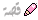 
أخواني بالأمس القريب زرت مريض وأنا بإذن الله بعد الصلاة أذهب إليه , هذا المريض عمره 29 سنةأقسم بالذي لا إله إلا هو كان في يوم من الأيام أقوى من كل من حضر في هذا المجلس كان في يوم من الأيام من أنشط الناسفرط وعصى والله جل في علاه يقول {سَنَسْتَدْرِجُهُم مِّنْ حَيْثُ لَا يَعْلَمُونَ..} يظننا نحبه ؟؟{ وَأُمْلِي لَهُمْ ..}ءأعطيه ويعصيني وأعطيه ..ويعصيني وأعطيه.. ويعصيني وأستر عليه ويعصيني وأحلم عليه.. ويعصيني وأنعمه ثم{ وَأُمْلِي لَهُمْ إِنَّ كَيْدِي مَتِينٌ}هذا المريض في المستشفى العسكري أسال الله أن يرفع عنه ,في المستشفى العسكري في غرفة رقم 9 في العزل لايتحرك منه الأن إلا الرأس فقط ,تجد رجل كامل وليس هناك عضو من أعضائه يعمل, والله يده لها سنة و6 أشهر ما رفعت له كأس ماء .طلب مني أن أحظر له شوربة بعد ما حاولت فيه ,يجب أن تقول يا خالد ماذا تشتهي اليوم؟ بعد ما حاولت فيه والله ,قال :لا أريد شيءإلى أن قال والله العظيم أني مشتهي أكل بيت, له سنة و6 أشهر لايأكل إلا بالمستشفياتقلت له: ماذا تريد؟ , قال : أريد شوربة وبدأ يقول لي طلباته في هذه الشوربة , وأحظرت له الشوربة واليوم الذي بعده جئت عنده ولم يأكل من الشوربة !!قلت له :لماذا ما أكلت يا خالد ؟؟ ,قال :والله يا أبو مجاهد إني مشتهيها والله وإني ما طلبتها منك إلا والله نفسي فيها لكن والله يوم تذكرت أخراجها وأنا لابس حفاضة أعزكم الله , يوم تذكرت أخراجها تنغصت علي واللهلأن المسالة عندي وعندك مسالة بسيطة لاتأخذ 3 دقائق تذهب لدورة المياه ثم تأمر يديك التي ما اشتريتها والله وسوف تسأل عنها , تأمر يديك فتنزع ملابسك ,مسألة بسيطة وليس لأحد له منة عليك.فلن تزعل وتتكدر وتحمل هم أخراجها ثم تنظف نفسك بنفسك ثم ترفع ملابسك بيديك وتخرج من الحمام أعزك الله هو لايقول :والله العظيم إني أشتهي الأكل وعنما تذكرت أخراجه عزفت عنه ولم أعد أريده ,لأنه يأتونه 3 يحملونه ويقلبونه ثم ينزعون عنه الحفايض أعزكم الله 29, سنة قبل سنة و6 شهور لم يكن يحتاج ولا كان يفكر أنه أذا سيأكل يفكر في أخراجهايقول: أدري والله أنا إذا رآيتهم يضعون الكمامات وينظفوني وأرى عيونهم كلهم مكشرين من الرائحة ,يقول أدري لولا هذا الراتب الذي يأخذونه وحاجتهم ما أحد نظفني
وها هو أخر في مستشفى النقاهة يقول مات أبوي وأنا عندي 2 من الأخوان كنا 3 رجال بالبيت ما كان يحمل همهم ولا يطعمهم ولا يوصل لهم الأكل ولا يحمل لهم أكياس الرز ولا الذبايح ولا الغاز إلا أنافقدر الله جل وعلا علي حادث أصيب بشلل رباعي الأطراف ,فقالت الأم لأخويه كل يوم واحد منكم يجلس معاه يخدمهأخواني لا نعرف هذا الكلام لكن أسألوا الله جل وعلا في سجودكم كل يوم وأنتن أخواتي أسالوا الله ألا يذيقكم منة الناس أسال الله أنه لا يجعلك تنظفك غير يدك وإلا والله لتذوق الذلأقرب الناس إليه أخوانه ,يقول فاستمرت الحال على ما هي عليه كل يوم ينظفني واحد ,يوم من الأيام الذي كان مسؤول عني يقول لي عن أذنك فقط قليلا وأنا في الصالة يقول :ذهبقال لأخي : أنا اليوم متواعد مع أصحابي تكفى أرجوك أجلس معه اليوم وأنا سأذهب والله إني قد وعدتهم وتأخرت عليهميقول: فارتفع صوت أخي الثاني وبدأ النقاش ,قال: ياأخي ترى أنا لست متفرغ لك أنا رائحته بيدي أمس أنا من غسلهيقول أقسم بالله زلوني لكن لا أملك شيء , فتحملت وأخذت الكلمة وصبرت وقلت في نفسي أنا ما صبرت من أجلهم أنا صابر لأجل أمي أجلس معها في البيتيقول ومرت الأيام والأسابيع والأشهر ثم جاء يوم والله لو أنسى نفسي وأنسى يوم الشلل الذي كسرت فيه عظامي ولا أنساه يقول في يوم وأنا هذه عادتي دائما في الصالة أغفو أحيانا وأنام وأنا على الكرسييقول: فمالت عنقي ونمت يقول رن التلفون في الصالة وجائت أمي ورفعت السماعة أنا استيقظت على رنة التلفون لكني ما فتحت عيني قلت سأنام وأكمل نومتييقول فرفعت أمي السماعة وأنا اسمع قالت:و عليكم السلام ماهي أخباركم؟ طيبين, اللهم لك الحمد ,ثم قالت :زواج من؟؟ ثم سكتت وقالت :وهل نستطيع نذهب لحفلات الزواج وعندنا هالعـلـهسبحان الله أمه تقول نستطيع نذهب لحفل الزواج وعندنا هذا "العلة "صار هو العلة الأنالله لا يذيقني وإياكم منة الناس ولو أقرب قريب سوف تعرف وأسال الله أن لا نعرف في الدنيا وأن لا يجعل الله علينا منة ألا منه هو سبحانهيقول فذهبت الأيام ولم أكن أريد أنأضيق صدرها أقسم بالله أن هذه الكلمة أقسى علي من الشلل أنا الأن العلة؟و ما كان يأكلهم إلا أنا ومن من؟؟! من أمي أغلى الناس التي أنا ما جلست إلا لأجلها ؟؟يقول :فصبرت الأيام تلو الأيام وأنا هذه الكلمة تؤثر فيني أقوى من الشلل علي ,يقول فقلت لها: يا أمي أنا سأذهب لمستشفى النقاهة عندهم برامج هناك ترفيهيةفقالت: لا أجلس يا ولدي ,, فقلت: لا والله يايمه قلت لها أعطيني رأسك ولما قربت قبلت رأسها وقلت لها: يا أمي وافقي ولا تردي طلبييقول: ما ودي أن أذهب عنهم لكن بما أني علة عندهم فلا أريد أن أضايقهم وخرجت{ وَآتَاكُم مِّن كُلِّ مَا سَأَلْتُمُوهُ وَإِن تَعُدُّواْ نِعْمَتَ اللّهِ لاَ تُحْصُوهَا إِنَّ الإِنسَانَ لَظَلُومٌ كَفَّارٌ}
تعال قل لي أيها الحبيب الغالي يوم أن متعك الله بهذه العيون لا تنظر إلى حرام {ومن صام رمضان...} ما قال إسلاما الإسلام سهل حبيبي تصلي تزكي تصوم تشهد أن لا إله إلا الله وتحج مع حمله سهلقال عليه الصلاة والسلام (من صام رمضان إيمانا) لأجل هذا قال عن المؤمنين ,طبعا أنا وأنت وأنتي أخية أبليس أعطانا من زمان تزكية بأننا مؤمنون وبأننا مخلصون متقون
هل أنت مؤمن؟ أسمع أخي { قَدْ أَفْلَحَ الْمُؤْمِنُونَ ..} أول صفة ,الصحائف عند الله جل وعلا والصفات من الله جل وعلا وليس عند إبليسفلا يغرك إبليس لأنه لن ينفعك { ..الَّذِينَ هُمْ فِي صَلَاتِهِمْ خَاشِعُونَ} كيف صلاتنا ؟ متىأخر مرة بكينا في الصلاة؟( والله أنه ليشيب عارض الرجل في الإسلام ما كتب له من صلاته إلا صلاة أو صلاتين)قالها الفاروق رضي الله عنه, صدق ..يكتب له اليوم سجود خشع فيه وبكى ,ثم الصلاة الباقية يفكر في الدنيابعد أربع شهور بكى يوم وهو قائم, وبعد 5 شهور بكى وخشع في ركعة,وكتبت له وجمعت فإذا هي صلاة أو صلاتينلأجل هذا حبيبي الغالي يقول الله جل وعلا {قُل لِّلْمُؤْمِنِينَ يَغُضُّوا مِنْ أَبْصَارِهِمْ} ما قال المسلمين لأن الإسلام سهلقال للمؤمنين لأنهم لا يقدمون بين يدي الله ورسوله هل أنا وأنت منهم؟ إذاً غض بصره إذاكنت منهميقول الله جل وعلا {وَمَا كَانَ لِمُؤْمِنٍ وَلا مُؤْمِنَةٍ إِذَا قَضَى اللَّهُ وَرَسُولُهُ أَمْرًا أَن يَكُونَ لَهُمُ الْخِيَرَةُ مِنْ أَمْرِهِمْ } هؤلاء المؤمنون عند الله جل وعلا فهل أنا وأنت منهم؟ممن يصوم رمضان إيمانا واحتسابا ,تحتسب أنك تدعوا الله كل يوم كيف تعتق من النار في هذه الليلة وكيف يصعد أسمكأختي الغالية هناك..وهذه أخر قصة أقف معك فيها في المستشفى عندي طفلة في العناية المركزة أول ما دخلت عليها إذ بي أرى..!!الله جل وعلا أعطاها رجلين كاملات وجذع كامل وأكتاف وأيدي ورقبة وشفاه ثم والله الذي لا إله إلا هو لما نظرت إذا بها عندها عين واحدة كبيرة والعين الثانية هناك خط بأربعة رموش وليس هناك عين والله خط وأربعة رموشجلست أتفكر وأنا انظر إليها صحيح { إِنَّ الإِنسَانَ لَيَطْغَى أَن رَّآهُ اسْتَغْنَى} والله لو كبرت هذه أو كانت أختنا المسكينة التي ضيعت عمرها والتي لبست اللثام وكحلت العينين والله لو كانت بهذا الشكل والله ما لبست نقابأقسم بالذي لا إله إلا هو وإلا ما كحلت تلك الرموش الأربعة لكن{إِنَّ الإِنسَانَ لَيَطْغَى} متى؟{اذا اخذ الله عينيه اذا شل الله جل وعلا يداه ؟؟{أَن رَّآهُ اسْتَغْنَىوَإِذَا أَنْعَمْنَا عَلَى الْإِنْسَانِ..} أعطيناه هو الذي ينظف نفسه ليس هناك أحد ينظفه}وتمشي بعبائتها الفاتنة {وَإِذَا أَنْعَمْنَا عَلَى الْإِنْسَانِ أَعْرَضَ وَنَأَىٰ بِجَانِبِهِ} لكن يوم أن يأخذ الله منه لن يعمل هذا
أسالك سؤال أخير قبل أن تنفض وأنفض هل رأيت في حياتك أعمى يقف عند محل دشوش يريد أن يركب له ديجتل أو سوبر موفي أو أوربت؟في حياتك هل رآيت أعمى يقف يقول لك أنا والله مستعجل بعد الصلاة عندي مسلسل؟ ما رآينافي حياتك هل رآيت شخص شلت أطرافه أو شخص مشلول شلل رباعي ويزحف في السوق على لحيته ويمسك رقم بين أسنانه يريد أن يرقم ؟هل رآيت في حياتك آمرأه لبست العباية التي على الكتف وأخرجت عيونها من اللثام وهي معاقة؟ وتزحف في السوق ما رآينالكن رآينا من جللها الله جل وعلا فوق الأرض وأنعم الله عليه رآينا كيف يتجبر{ إِنَّ الإِنسَانَ لَيَطْغَى أَن رَّآهُ اسْتَغْنَى}أخوتي هذا الشهر والله إن خرج عليك ,عندك 11 شهر, في كل يوم في مسجد الراجحي يموت أقوام نصلي على جنائز 10 و5 في كل يوم ظهر وعصروهؤلاء كلهم لم يدركوا رمضان الماضي ,وقبل أمس بالصباح غُسل أخي عمره 19 سنة ميت بعد صلاة الفجرأخي أسال الله جل وعلا وأخيتي أسال الله العظيم بمنه وكرمه وبجوده وبنور وجهه الذي أشرقت له الظلمات وصلح عليه أمر الدنيا والآخرة أن لا يكلنا إلى غيره طرفة عينوأن لا يجعل لأحد علينا منة إلا هو وأن يجعلنا نقدر هذه النعم فنشكرها" اعملوا " ما قال قولوا آل داود شكرا
اللهم كما جمعتني بأحبابي هؤلاء فوق هذا الفرش اللهم اجمعني بهم يا رب العالمين آخرى وأقر عيني وأعينهم برؤية بعضنا البعض أخرى سرمدية أبدية تحت ظل العرش يا رب العالمين. اللهم يا ربي قبل أن يتفرق أخواني وأخواتي هؤلاء اللهم لا تفرق الإجساد وفي صدر واحد منهم حاجة لم تقضى بعد اللهم اقضي لهم حاجاتهم وأمنياتهم قبل أن يتفرقوا من هذا المكاناللهم أرضى عني وعنهم. اللهم يا رب الأرباب يا من الأرض أرضه والسماء سمائه والبحر بحره ما عصاه يوم أغرق فرعون ولا عصته الأرض يوم أن خسف بقارون اللهم أخسف بالأمريكان في العراق يا رب العالمين وفي كل مكان اللهم لا تبقي لهم جنديا إلا وأهلكته يا رب العاليمن اللهم لا تعيدهم الى بلدانهم الا بالتوابيت يا رب العالمين
اللهم إني أسالك بنور وجهك الذي أشرقت بنوره الظلمات وصلح عليه أمر الدنيا والآخرة يا من يجير ولا يجار عليه اللهم أنهم قد بغوا وآتو اللهم أنهم قد آتوا فلا ترجعهم إلى بلادهم سالمين يا رب العالمين ,اللهم انصر المسلمين في العراق وفي الشيشيان وفي أفغانستان وفي فلسطين وفي كل مكان يا رب العالمينواجعلنا يا رب لا نؤذيهم بذنوبنا يا رب العالمين وأخر دعوانا أن الحمد لله رب العالمين وأصلي اللهم وأسلم على عبدك ونبيك محمد,آسف على الإطالة ولكن والله من حبي لكم وأسال الله أن يغفرلي و لكم والصلاة والسلام على سيدنا محمد وعلى آله وصحبه وسلمللإستماع للمحاضرة بعنوان وقفة مع شهر رمضان من هناhttp://abdelmohsen.com/play-93.html 